PRE-INSCRIPTION STAGE BIO FRIOUL 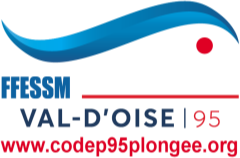 20 au 25 Août 2023       Ado de 12 à 17 ans ( date du stage)Les inscriptions seront traitées par ordre d’arrivée. Avec une priorité aux jeunes n’ayant pas fait de stage « jeunes plongeurs biologistes ».Je confirme par la présente l'inscription de mon enfant au séjour organisé par le CODEP 95 sur l'île du Frioul du dimanche 20 août au vendredi 25 août 2023 tel que précisé ci-dessus et déclare en accepter pleinement les conditions     Signature précédée de la mention manuscrite : "lu et approuvé »     Fait à :	                                   leJe confirme que le président du club de mon enfant est informé de cette inscription.Signature du Président	Tampon du clubRenseignements administratifsImprimer, remplir et Scanner la Fiche d’inscription. Renvoyer à sandrine.lecossois@ac-versailles.frRenseignements administratifsImprimer, remplir et Scanner la Fiche d’inscription. Renvoyer à sandrine.lecossois@ac-versailles.frRenseignements administratifsImprimer, remplir et Scanner la Fiche d’inscription. Renvoyer à sandrine.lecossois@ac-versailles.frRenseignements administratifsImprimer, remplir et Scanner la Fiche d’inscription. Renvoyer à sandrine.lecossois@ac-versailles.frRenseignements administratifsImprimer, remplir et Scanner la Fiche d’inscription. Renvoyer à sandrine.lecossois@ac-versailles.frRenseignements administratifsImprimer, remplir et Scanner la Fiche d’inscription. Renvoyer à sandrine.lecossois@ac-versailles.frRenseignements administratifsImprimer, remplir et Scanner la Fiche d’inscription. Renvoyer à sandrine.lecossois@ac-versailles.frNOMN°LICENCEN°LICENCEPrénomN°LICENCEN°LICENCEDate de Naissance et âgeType d’ assuranceType d’ assuranceLieu de naissanceNiveau plongéeNiveau plongéeAdresse postaleNombre plongéesen merNombre plongéesen merAdresse postaleNom et numéro  de votre clubNom et numéro  de votre club Nom du/des responsable(s) légal(ux) de l’enfant Nom du/des responsable(s) légal(ux) de l’enfant Nom du/des responsable(s) légal(ux) de l’enfant Nom du/des responsable(s) légal(ux) de l’enfant Nom du/des responsable(s) légal(ux) de l’enfant Nom du/des responsable(s) légal(ux) de l’enfant Nom du/des responsable(s) légal(ux) de l’enfantNOMLien de parentéPrénomLien de parentéTéléphone pèreTéléphone mèreTéléphone mèreMail ( écrire lisiblement)Inscription et Règlement : 2 possibilités - Par carte bleue sur site protégé via Hello Asso : https://www.helloasso.com/associations/comite-departemental-de-plongee-subaquatique-du-val-d-oise/evenements/stage-bio-jeunesOu - Par  chèques à l'ordre du CODEP 95 plongée à envoyer à : Sandrine LECOSSOIS 18 rue des terres st Denis Le Ruel 95640 HARAVILLIERSInscription et Règlement : 2 possibilités - Par carte bleue sur site protégé via Hello Asso : https://www.helloasso.com/associations/comite-departemental-de-plongee-subaquatique-du-val-d-oise/evenements/stage-bio-jeunesOu - Par  chèques à l'ordre du CODEP 95 plongée à envoyer à : Sandrine LECOSSOIS 18 rue des terres st Denis Le Ruel 95640 HARAVILLIERSInscription et Règlement : 2 possibilités - Par carte bleue sur site protégé via Hello Asso : https://www.helloasso.com/associations/comite-departemental-de-plongee-subaquatique-du-val-d-oise/evenements/stage-bio-jeunesOu - Par  chèques à l'ordre du CODEP 95 plongée à envoyer à : Sandrine LECOSSOIS 18 rue des terres st Denis Le Ruel 95640 HARAVILLIERSInscription et Règlement : 2 possibilités - Par carte bleue sur site protégé via Hello Asso : https://www.helloasso.com/associations/comite-departemental-de-plongee-subaquatique-du-val-d-oise/evenements/stage-bio-jeunesOu - Par  chèques à l'ordre du CODEP 95 plongée à envoyer à : Sandrine LECOSSOIS 18 rue des terres st Denis Le Ruel 95640 HARAVILLIERSInscription et Règlement : 2 possibilités - Par carte bleue sur site protégé via Hello Asso : https://www.helloasso.com/associations/comite-departemental-de-plongee-subaquatique-du-val-d-oise/evenements/stage-bio-jeunesOu - Par  chèques à l'ordre du CODEP 95 plongée à envoyer à : Sandrine LECOSSOIS 18 rue des terres st Denis Le Ruel 95640 HARAVILLIERSInscription et Règlement : 2 possibilités - Par carte bleue sur site protégé via Hello Asso : https://www.helloasso.com/associations/comite-departemental-de-plongee-subaquatique-du-val-d-oise/evenements/stage-bio-jeunesOu - Par  chèques à l'ordre du CODEP 95 plongée à envoyer à : Sandrine LECOSSOIS 18 rue des terres st Denis Le Ruel 95640 HARAVILLIERS. en cas d’annulation de l’inscription entre 90 et 61 jours avant le premier jour du séjour (dim 20 août 2023), 50% du règlement  seront retenus. en cas d’annulation de l’inscription entre 60 et 31 jours avant le premier jour du séjour (dim 20 août 2023),75% du règlement seront retenus. en cas d’annulation de l’inscription moins de 31 jours avant le premier jour du séjour (dim 20 août 2023),la totalité sera retenue.. en cas d’annulation -30 jours avant le début du séjour la totalité est due.. en cas d’annulation de l’inscription entre 90 et 61 jours avant le premier jour du séjour (dim 20 août 2023), 50% du règlement  seront retenus. en cas d’annulation de l’inscription entre 60 et 31 jours avant le premier jour du séjour (dim 20 août 2023),75% du règlement seront retenus. en cas d’annulation de l’inscription moins de 31 jours avant le premier jour du séjour (dim 20 août 2023),la totalité sera retenue.. en cas d’annulation -30 jours avant le début du séjour la totalité est due.. en cas d’annulation de l’inscription entre 90 et 61 jours avant le premier jour du séjour (dim 20 août 2023), 50% du règlement  seront retenus. en cas d’annulation de l’inscription entre 60 et 31 jours avant le premier jour du séjour (dim 20 août 2023),75% du règlement seront retenus. en cas d’annulation de l’inscription moins de 31 jours avant le premier jour du séjour (dim 20 août 2023),la totalité sera retenue.. en cas d’annulation -30 jours avant le début du séjour la totalité est due.. en cas d’annulation de l’inscription entre 90 et 61 jours avant le premier jour du séjour (dim 20 août 2023), 50% du règlement  seront retenus. en cas d’annulation de l’inscription entre 60 et 31 jours avant le premier jour du séjour (dim 20 août 2023),75% du règlement seront retenus. en cas d’annulation de l’inscription moins de 31 jours avant le premier jour du séjour (dim 20 août 2023),la totalité sera retenue.. en cas d’annulation -30 jours avant le début du séjour la totalité est due.. en cas d’annulation de l’inscription entre 90 et 61 jours avant le premier jour du séjour (dim 20 août 2023), 50% du règlement  seront retenus. en cas d’annulation de l’inscription entre 60 et 31 jours avant le premier jour du séjour (dim 20 août 2023),75% du règlement seront retenus. en cas d’annulation de l’inscription moins de 31 jours avant le premier jour du séjour (dim 20 août 2023),la totalité sera retenue.. en cas d’annulation -30 jours avant le début du séjour la totalité est due.. en cas d’annulation de l’inscription entre 90 et 61 jours avant le premier jour du séjour (dim 20 août 2023), 50% du règlement  seront retenus. en cas d’annulation de l’inscription entre 60 et 31 jours avant le premier jour du séjour (dim 20 août 2023),75% du règlement seront retenus. en cas d’annulation de l’inscription moins de 31 jours avant le premier jour du séjour (dim 20 août 2023),la totalité sera retenue.. en cas d’annulation -30 jours avant le début du séjour la totalité est due.TOTAL (€)Tarif pour les 12 /17 ans ( Pension complète, navette Frioul et 7 plongées)485 €Hors matériel et hors transportDATE LIMITE d’inscription : 20 février 2023DATE LIMITE d’inscription : 20 février 2023DATE LIMITE d’inscription : 20 février 2023DATE LIMITE d’inscription : 20 février 2023Si chèquesPas de chèques postdatés Ils seront déposés fin de mois indiqué ci-contre. Le dernier chèque ( transport ) sera remis lors de la réunion de présentation du séjourMensualité 1 /à l’ inscription. Limite au 20 févrierMontant (€)165Si chèquesPas de chèques postdatés Ils seront déposés fin de mois indiqué ci-contre. Le dernier chèque ( transport ) sera remis lors de la réunion de présentation du séjourMensualité 2 / Mars 2023Montant (€)160Si chèquesPas de chèques postdatés Ils seront déposés fin de mois indiqué ci-contre. Le dernier chèque ( transport ) sera remis lors de la réunion de présentation du séjourMensualité 3 / Avril 2023Montant (€)160Si chèquesPas de chèques postdatés Ils seront déposés fin de mois indiqué ci-contre. Le dernier chèque ( transport ) sera remis lors de la réunion de présentation du séjourTransport ( Aller Retour Paris Marseille )Montant à verser en juin 23